Souper-spectacle « Chansonnier » St-Valentin       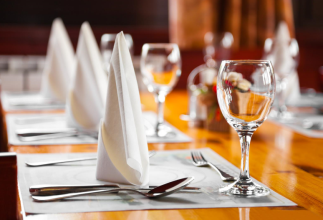 Quand:  Vendredi le 14 février 2020, Arrivée : 18h00, spectacle : 19h00 Quoi:   Souper spectacle « à la carte » avec le chansonnier Roberto.11 choix d’entrée7 choix de plats principaux.4 choix de dessert, café, thé.Coût:  Vous payez le repas de votre choix et le club de l’amitié vous remettra un montant de $15 par personne à votre arrivée; vous pouvez apporter votre bière ou votre vin
Où:  Au restaurant Paragon, 313 rue Notre-Dame, Repentigny, 450-581-4000Note 1:   Pas de paiement au Club de l’amitié à faire.  Ouvert aux membres et aux non-membres.   Seuls les membres ont droit au remboursement. Note 2:   Les places seront assignées sur une base de premiers arrivés/premiers servis.  Tous les gens de Shell seront regroupés dans le même secteur près du chanteur.  La réservation est présentement pour 30 personnes mais peut être ajuster si on fait vite.  L’année dernière, il a fallu refuser du monde.
Pour information ou réservation contactez Denis Morency (450) 582-0396 denis.morency@videotron.qc.ca .